CAFETERIA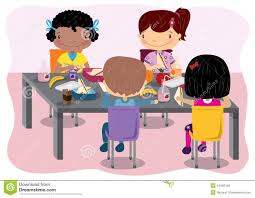 HALLWAY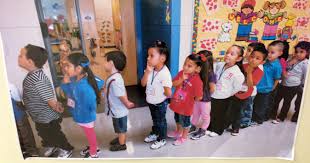 RESTROOM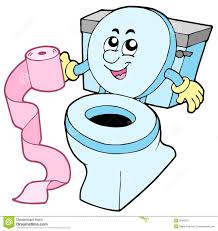 ARRIVAL/DISMISSAL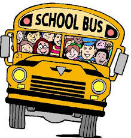 PLAYGROUND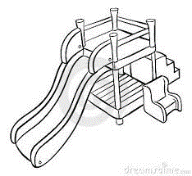 ASSEMBLIES/DRILLS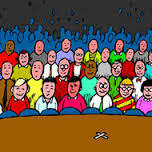 P Get everything you need the first time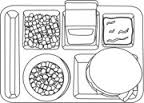 Keep your pass handy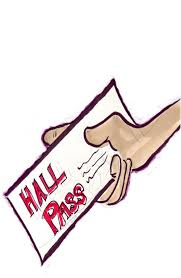 Keep your pass handyCome and leave with everything you need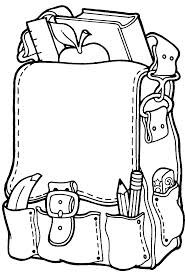 Use restroom prior to recessKnow the procedures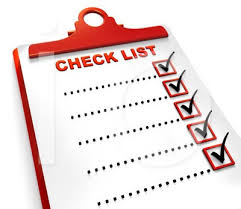 AUse a whisper voice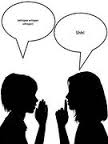 Respect the quiet zone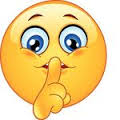 Respect other’s privacy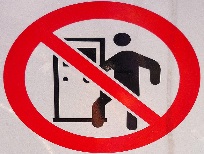 Follow the directions of the adults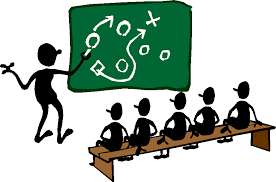 Use equipment properly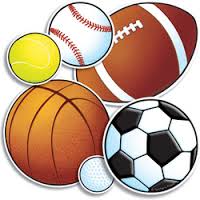 Be attentive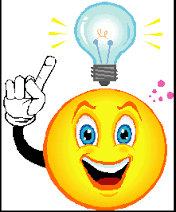 WKeep area clean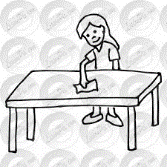 Stay with the pack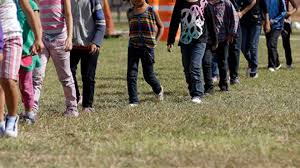 Keep area clean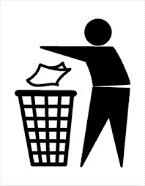 Stay with the packFollow game rules and demonstrate positive sportsmanship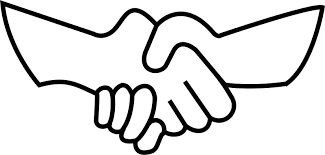 Stay with the packSWalking feet and safe hands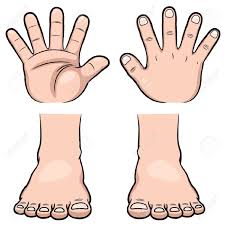 Hallway positionKeep your feet on the floor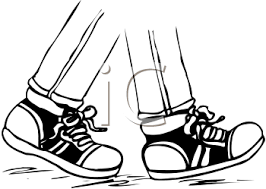 Walking feet and safe handsBe aware of games and activities around you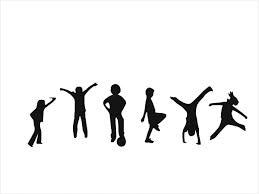 Stay in designated areas at all times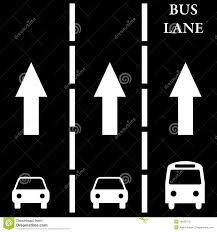 